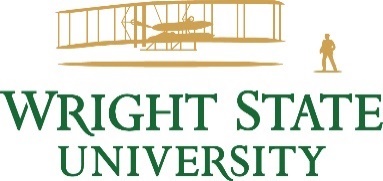 PRIMARY CONTACT ASSURANCESubmission using your WSU email account certifies that the Principal Contact understands and accepts the following obligations for this export:Changes to the activity must be submitted to the WSU Export Control Officer.  Non-compliance or adverse events must be reported to the WSU Export Control Officer. Changes and adverse events may require that Federal Agencies be contacted.          Primary Contact Assurance _email completed application to neal.sullivan@wright.edu___Date:      
            (No paper copies or physical signature are required:  submission using your WSU email address constitutes your assurance)This form is for use when travel to or through a location outside of the U.S includes research activities.  Research activities include collaborating on research with others, sharing data, collecting data, analyzing, or presenting research results.  A plan or licensing could be required for specific persons, equipment, or for data. Forms are available for explicit: a) sharing technology and software with Non-U.S. persons external to the U.S., and b) controlling access by Non-U.S. persons to specific materials and equipment within the U.S. (deemed export).WSU Traveler Information                                                                                                    Date of application:        WSU Traveler Name:        CATs ID (e.g. w999tem)      Email Address:        Department:        Country or Countries Visited to be Visited:(of any duration) Pleas provide an estimate of the begin/end dates of the travel:       Pleas provide an estimate of the begin/end dates of the travel:       Please provide a brief description of the research component of the travel:  Please provide a brief description of the research component of the travel:  Materials or Technology Description: 
Materials or Technology Description: 
1. CCL Category1. CCL Category  0. Nuclear Materials  5. Part II – Information Security  1. Special Materials, Chemicals, Microorganisms and Toxins  6. Sensors and Lasers  2. Materials Processing  7. Navigation and Avionics  3. Electronics  8. Marine  4. Computers  9. Aerospace and Propulsion  5. Part 1 – Telecommunications2. CCL Product Group2. CCL Product Group  A.  End-Items, Equipment, Accessories, Attachments, Parts, Systems.  D.  Software  B.  Test, Inspection and Production Equipment  E.  Technology  C.  Materials3. Special materials:   600 Series (military) or 9x515 (spacecraft) ECCN or specially designed for a 600 Series or 9x515                    Yes       No3. Special materials:   600 Series (military) or 9x515 (spacecraft) ECCN or specially designed for a 600 Series or 9x515                    Yes       No4. Established existing ECCN:                 or          EAR994. Established existing ECCN:                 or          EAR99Brief Description of Research or Sponsored Project Number and Title:                                                                                                    Export Vulnerability Description (e.g. transport of materials or technology to restricted destinations or materials, software, or technology could be accessible to persons in the U.S. from restricted countries). :                                                                                                     Access Restriction Plan (to address identified vulnerabilities:                                                                                                    Admin Determination (see attached review synopsis):                                                                                                    